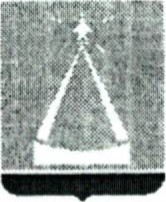 ГЛАВА ГОРОДСКОГО ОКРУГА ЛЫТКАРИНОМОСКОВСКОЙ ОБЛАСТИПОСТАНОВЛЕНИЕ 11.11.2022  №  690-пг.о. ЛыткариноО включении ООО «Стробэт-Л» 
в перечень организаций для управления многоквартирным домомВ соответствии с Жилищным кодексом Российской Федерации, руководствуясь постановлением Правительства Российской Федерации от 21.12.2018 № 1616 утверждении правил определения управляющей организации для управления многоквартирным домом, в отношении которого собственниками помещений в многоквартирном доме не выбран способ управления таким домом или выбранный способ управления не реализован, не определена управляющая организация, и о внесении изменений в некоторые акты Правительства Российской Федерации», на основании заявления ООО «Стробэт-Л» от 11.11.2022, постановляю:Включить ООО «Стробэт-Л» (лицензия на осуществление предпринимательской деятельности по управлению многоквартирными домами от 30.04.2015 N2 492) в перечень организаций для управления многоквартирным домом, в отношении которого собственниками помещений в многоквартирном доме не выбран способ управления таким домом или выбранный способ управления не реализован, не определена управляющая организация.Начальнику Управления ЖКХ и РГИ города Лыткарино (М.А. Стреле) обеспечить размещение в государственной информационной системе жилищно-коммунального хозяйства информацию о включении в перечень организаций, для управления многоквартирным домом, в отношении которого собственниками помещений в Многоквартирном доме не выбран способ управления таким домом или выбранный способ управления не реализован, не определена управляющая организация ООО «Стробэт-Л».3. Контроль за исполнением настоящего постановления возложить на заместителя главы Администрации городского округа Лыткарино 
М.В. Новикова. И.о. главы городского округа Лыткарино Московской области                                                                              В.В. Шаров